В рабочей тетради сделать конспект:Представление об организации баз данных и Системах управления базами данных. Структура данных и система запросов.В современном мире сложность информации постоянно возрастает. Для автоматизации хранения и поиска необходимой информации создаются и используются базы данных. Технология работы с базами данных является одной из перспективных компьютерных технологий.Например, телефонный справочник является базой данных, в которой хранится информация об организациях (адрес, телефон и т. д.). Библиотечный каталог является базой данных, которая хранит информацию о книгах (название, автор, год издания и т. д.).Каждая база данных хранит информацию о большом количестве объектов одинакового типа (организациях, людях, книгах и т. д.). Объекты одного типа обладают одинаковым набором свойств, поэтому база данных хранит для каждого объекта значения этих свойств.Таким образом, базы данных (БД) − это взаимосвязанные и организованные определенным образом данные, отображающие состояние объектов и отношений между ними в определенной предметной области.Под системой управления базами данных (СУБД) понимается совокупность программных и языковых средств, предназначенных для создания и обработки баз данных.Следует четко различать БД, которые представляют собой структурированные и упорядоченные особым образом данные, и СУБД - программы, управляющие обработкойи хранением данных.В настоящее время специалистами разработаны около сотни разных СУБД. Все они могут быть разделены на две большие группы: настольные и серверные.Настольные СУБД ориентированы на обслуживание одного пользователя, работающего на определенном компьютере с базами данных в каждый реальный момент времени. К настольным СУБД относятся: Microsoft Access, Paradox, dBase.Серверные СУБД используют принцип централизованного хранения и обработки данных, который основан на архитектуре «клиент-сервер». СУБД, хранящая данные, и прикладная программа, интерпретирующая эти данные, являются разными приложениями, то есть существует: приложение-сервер и приложение-клиент. К серверным СУБД относят Microsoft SQL Server, Informix, Sybase, DB2.Мы будем рассматривать СУБД Microsoft Access.Табличная форма представления баз данных. Базы данных удобно представлять в виде таблицы. В каждой строке таблицы размещаются значения свойств одного объекта, а каждый столбец таблицы хранит значения определенного свойства всех объектов.Например, в базе данных "Записная книжка" в каждой строке таблицы содержится информация об определенном человеке, а значения его "свойств": "№", "Фамилия","Телефон", "E-mail" хранятся в различных столбцах (табл. 1). 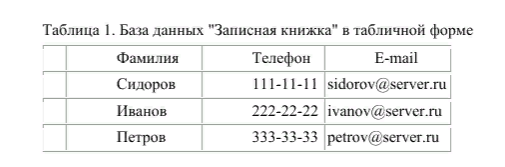 Столбцы табличной базы данных называют полями. Каждое поле имеет имя и может хранить данные определенного типа (текст, число, дата/время и т. д.). В базе данных "Записная книжка" полями являются "№" (число), "Фамилия", "Телефон" и "E- mail" (текст).Строки таблицы называются записями (т. е. это записи об объекте). Запись хранит набор значений, содержащихся в полях базы данных. Записи могут нумероваться с использованием счетчика (поле "№").Достоинством табличного представления базы данных является возможность видеть одновременно несколько записей. Однако если база данных содержит много полей, а значения полей содержат много символов, то не очень удобно осуществлять ввод, просмотр и редактирование записей.Запросы — это объект базы данных, который служит для извлечения данных из таблиц и предоставления их пользователю в удобном виде. Особенность запросов состоит в том, что они черпают данные из базовых таблиц и создают на их основе временную таблицу. Применение запросов позволяет избежать дублирования данных в таблицах и обеспечивает максимальную гибкость при поиске и отображении данных в базе данных.Все запросы делятся на две группы: запросы-выборки, запросы-действия.Запросы-выборки осуществляют выборку данных из таблиц в соответствии с заданными условиями. К этой группе запросов относятся следующие.Запрос к связанным таблицам — позволяет производить выборку данных из связанных таблиц.Перекрестный запрос — отображает итоговые данные с группировкой их по горизонтали и вертикали, выводя результаты их обработки в виде таблиц.Запрос с параметром — позволяет пользователю задать критерий отбора, введя нужный параметр при вызове запроса.Запрос с вычисляемым полем — позволяет рассчитать данные на основе других полей из той же строки запроса.Запрос с критерием поиска — позволяет производить отбор записей в соответствии с заданным критерием поиска. Запрос с итогами — производит математические вычисления и выдает результат.Запросы-действия позволяют модифицировать данные в таблицах: удалять, обновлять, добавлять записи. К этой группе запросов относятся следующие. Запросы на создание таблицы создают таблицы на основании данных, содержащихся в результирующем множестве запроса. Запросы на добавление записей позволяют добавлять в таблицу записи, создаваемые запросом. Запросы на обновление изменяют значения существующих полей в соответствии с заданным критерием. Запросы на удаление удаляют записи из одной или нескольких таблиц одновременно.В Access можно создавать запросы при помощи Мастера запросов и с помощью Конструктора.Запросы могут быть созданы на основе одной или нескольких таблиц. Многотабличные запросы позволяют получить информацию из нескольких предварительно связанных между собой таблиц.Фото с результатом работы отправить на почту Evgeniya-chudina@yandex.ru с указанием в теме письма свою фамилию и номер группы.